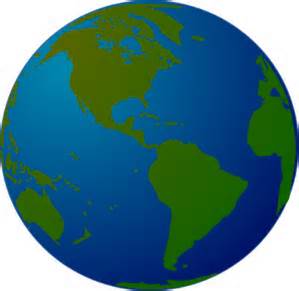 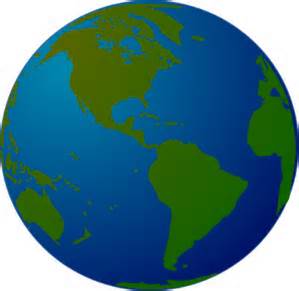 The data table below shows some characteristic properties of five different minerals. Base your answers to questions 1-3 on the table and your knowledge of science.Physical Properties of Five MineralsIdentify the mineral that has the greatest difference between the color of its powder and the color of its outside surface._________________________________________________________________________________________________________________________________________________________________________________________________________________________________Explain why a sample of magnetite will scratch a sample of galena._______________________________________________________________________________________________________________________________________________________________________________________________________________________________________________________________________________________________________________________________________________________________________________________MineralPhysical PropertiesPhysical PropertiesPhysical PropertiesPhysical PropertiesPhysical PropertiesMineralColorLusterStreakHardnessDensity (g/cm3)kaolinitewhitenonmetallicwhitesoft2.6galenasilver to graymetallicgray blacksoft7.6graphitesilver to graymetallicblacksoft2.3magnetitesilver to blackmetallicblackhard5.2olivinegreennonmetallicwhitehard3.4